青少年電子煙與紙菸併用　衛福部：這類人比率最高出版時間：2018/02/13 14:17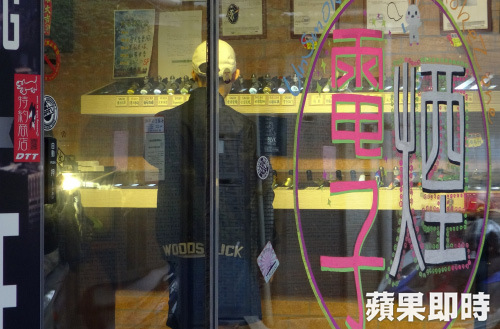 青少年電子煙與紙菸併用，衛福部調查，高三學生比率最高。資料照片青少年為追求新奇使用電子煙，但吸電子煙後不僅容易轉向使用紙煙，更是吸食毒品的入門磚。為了解國人電子煙與紙菸交叉使用情形，衛福部首度調查國人同時吸電子煙與紙菸比率，調查發現，高中職學生同時吸電子煙及紙菸比率達2.2%，高於國中生的0.8%與18歲以上成人的0.4%。國健署表示，依美國調查，2年內曾吸過電子煙的青少年，其嘗試紙菸的機會是未吸過電子煙者的6倍。

國健署菸害防制組組長羅素英說，國內每年約2.7萬人死於菸害，平均每20分鐘就有1人，雖自2009年《菸害防制法》上路後，成年人吸菸率已由2016年的15.3%降至去年的14.5%，而國、高中學生吸菸率也呈下降趨勢，但若按年級別分析發現，去年國一學生吸菸率從1.4%，逐年上升到高三學生的9.9%，也就是說，約每10名高三生就有1人正在吸菸。

羅素英指出，調查也發現，國、高中學生電子煙吸食率由2014年的2.0%與2.1%，至2016年分別上升至3.7%與4.8%，估計共約有5.2萬人，但近8成電子煙都含尼古丁，容易讓人成癮，健康危害不少於紙菸，且依美國調查，2年內曾吸過電子煙的青少年，其嘗試紙菸的機會是未吸過電子煙者的6倍。

羅素英提醒，電子煙是吸菸、毒品的入門磚，正值發育的兒童青少年一旦吸食，對健康傷害甚大，目前新修訂的《菸害防制法》已納入電子煙管理，且除將加強電子煙防制，另還禁止加味菸品、嚴禁菸品廣告等，現已完成立法院一讀程序，期盼立院下會期能順利通過立法，保護兒童青少年免於菸害。（沈能元／台北報導）